ДОХОДЫ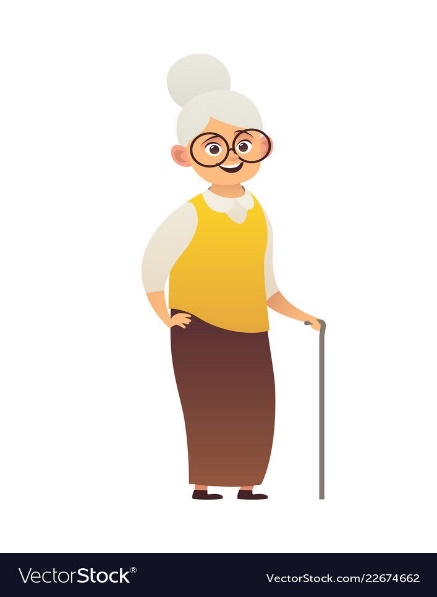 ПЕНСИЯ9 монетРАСХОДЫ 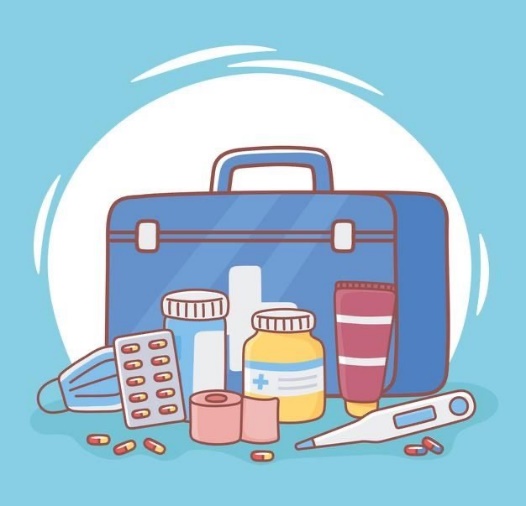 ЛЕКАРСТВА2 монетыДОХОДЫ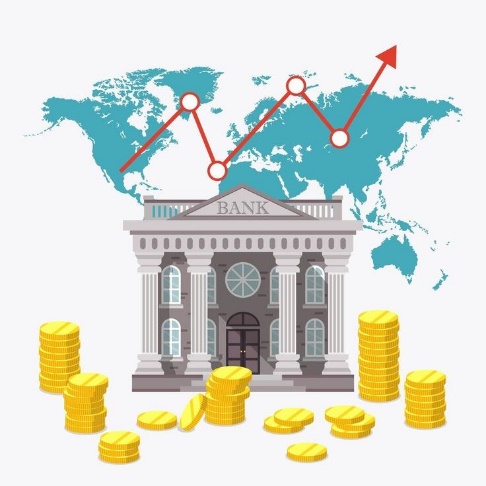 ДИВИДЕНДЫ2 монетыОБЯЗАТЕЛЬНЫЕРАСХОДЫ 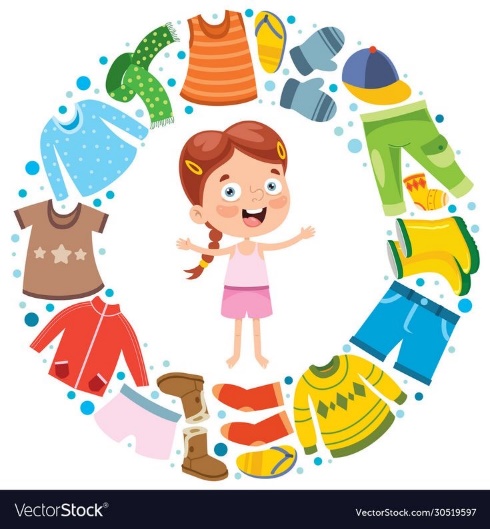 ОДЕЖДА3 монетыОБЯЗАТЕЛЬНЫЕРАСХОДЫ 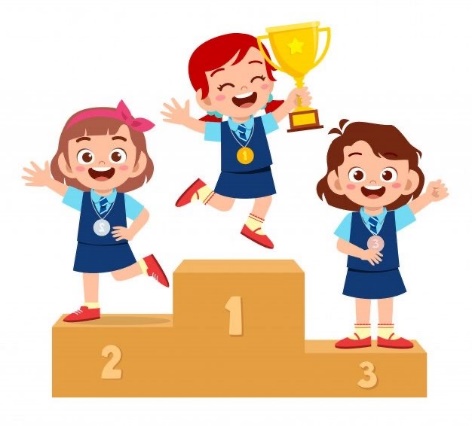 ОБРАЗОВАНИЕ2 монетыДОХОДЫ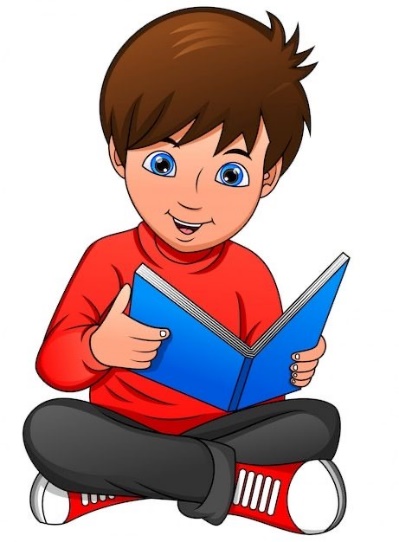 СТИПЕНДИЯ6 монетРАСХОДЫ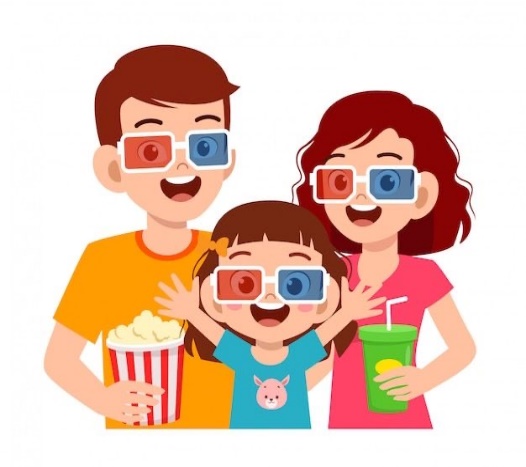 РАЗВЛЕЧЕНИЯ1 монетаДОХОДЫ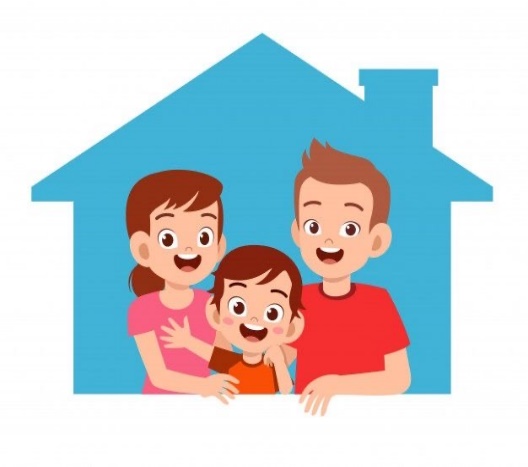 ЗАРПЛАТА20 монетРАСХОДЫ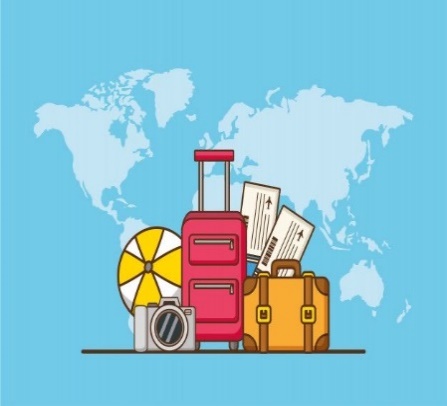 ПУ ПУТЕШЕСТВИЯ7 монетСЕМЕЙНЫЙ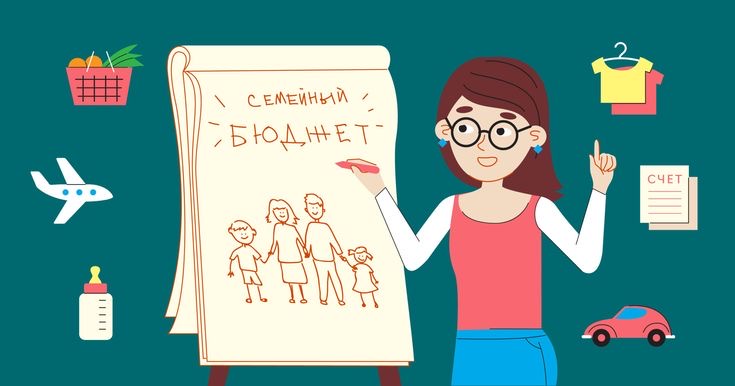 БЮДЖЕТ15 монетРАСХОДЫ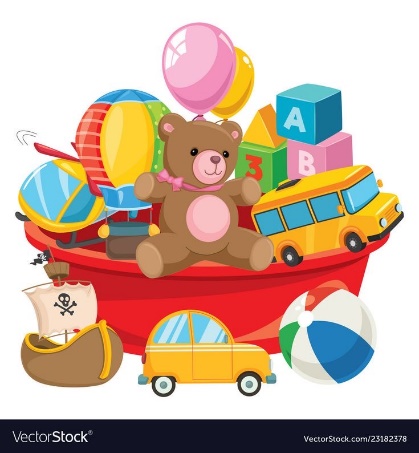 ИГРУШКИ1 монетаОБЯЗАТЕЛЬНЫЕРАСХОДЫ 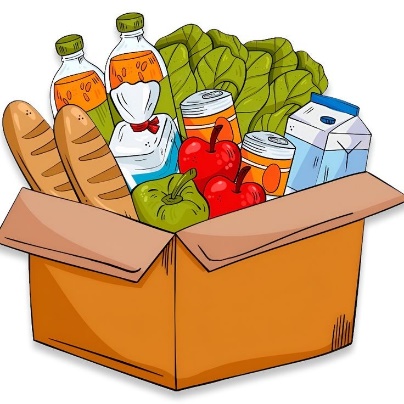 ПРОДУТЫ ПИТАНИЯ3 монетыРАСХОДЫ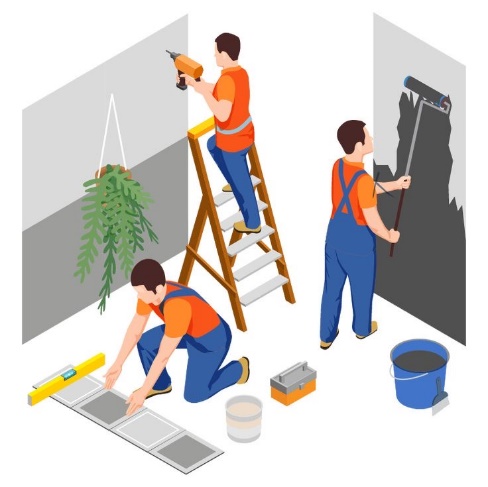 ПУ РЕМОНТ6 монетРАСХОДЫ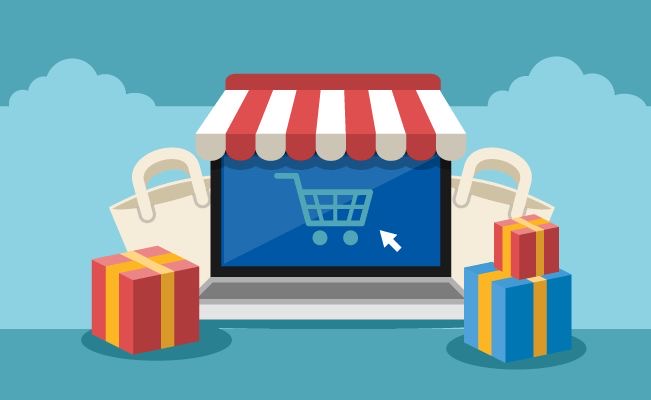 ПОКУПКИ, ПОДАРКИ3 монетыДОХОДЫ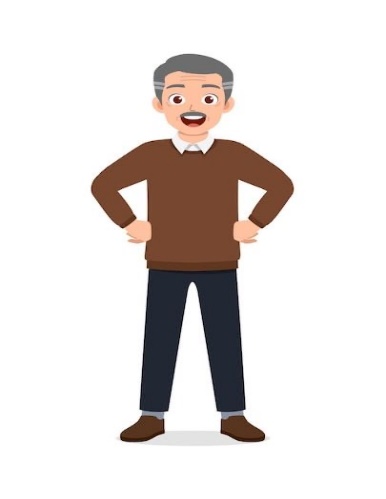 ПЕНСИЯ10 монетРАСХОДЫ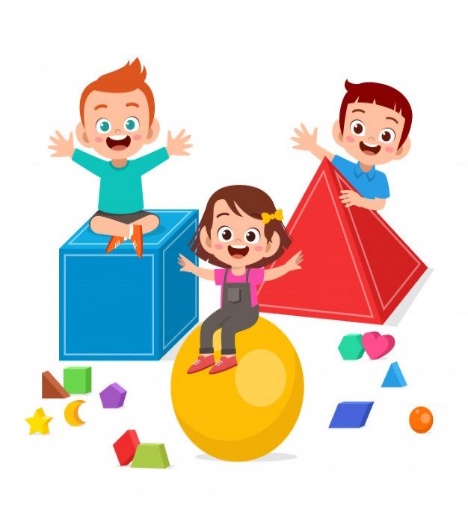 РАЗВЛЕЧЕНИЯ 1 монетаДОХОДЫ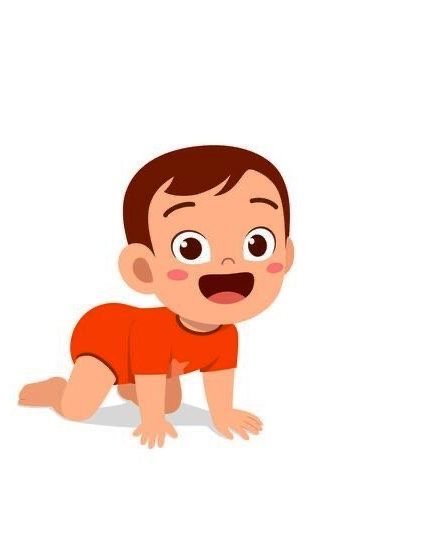 ДЕТСКИЕ ПОСОБИЯ4 монетыРАСХОДЫ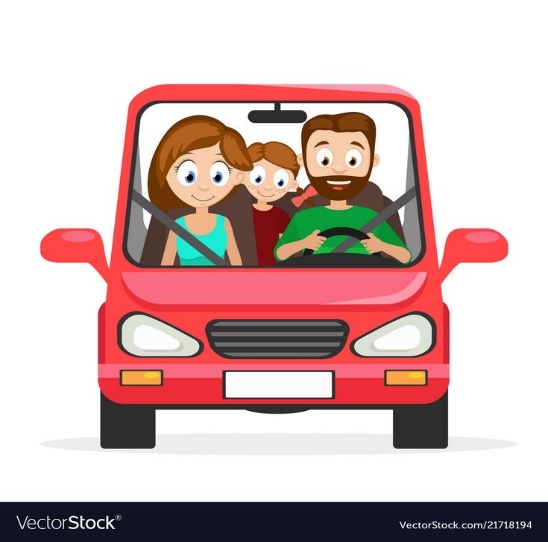 ТРАНСПОРТ3 монетыРАСХОДЫ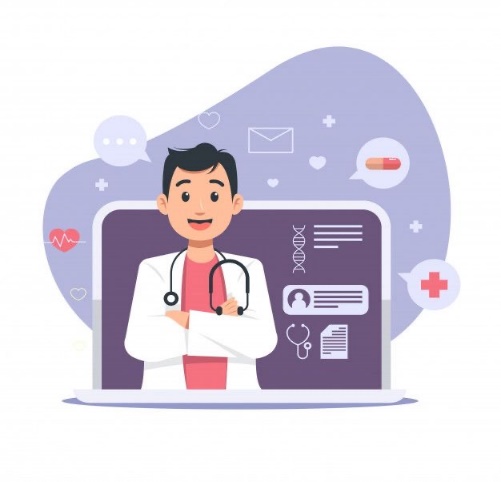 ЗДОРОВЬЕ3 монетыОБЯЗАТЕЛЬНЫЕРАСХОДЫ 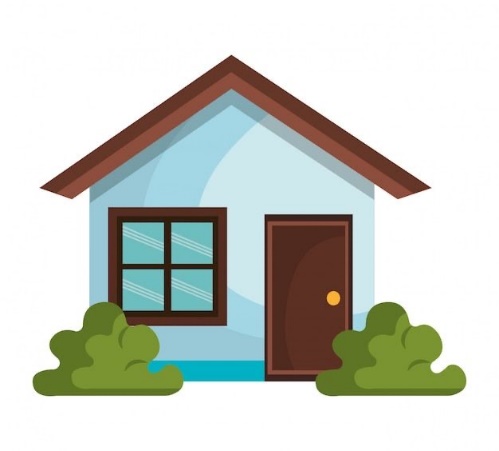 КОММУНАЛЬНЫЕ ПЛАТЕЖИ3 монеты